MĚSTSKÁ ČÁST PRAHA 19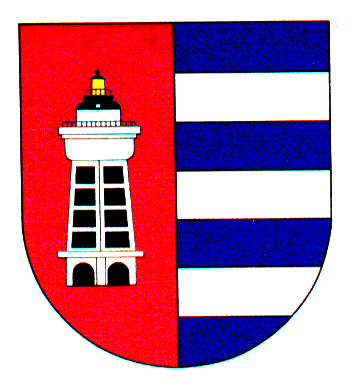 Úřad městské části Praha 19Odbor majetku, investic, bytového a nebytového hospodářstvíSemilská 43/1, Praha 9 – Kbely, 197 00Tel.: 284 08 08 70, 734 148 653e-mail: krejci.veronika@kbely.mepnet.czID:  ji9buvpVyřizuje: Mgr. Veronika Krejčí, LL.M.Ze dne:	02.05.2022					             														V Praze dne 02.05.2022Klempířství a pokrývačství	 
Tomáš LeiblSemilská 122/21Praha 9 – Kbely197 00IČ 49381296Věc: Objednávka č. 115/611/2022/OMIBNH Dobrý den,na základě Vaší cenové nabídky u Vás objednáváme jednorázové čtvrtletní čištění okapů a svodů na bytových domech ve správě MČ Praha 19 za cenu 5 800,- Kč/bytový dům bez DPH, tj. za celkovou cenu 98 600,- Kč bez DPH.S pozdravem,Monika Havelkovávedoucí Odboru majetku, investic, bytového a nebytového hospodářství